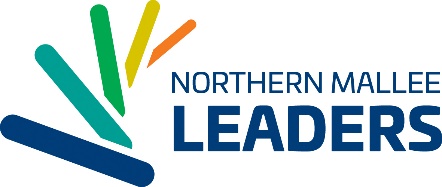 2018 PROGRAM CALENDARIndicative Program dates and themes for 2018 are as follows (subject to change):Notes: Shading denotes overnight stays.  * indicates compulsory activities.  
** TBC subject to confirmation of parliamentary sitting daysOPTIONAL – VRCLP COMBINED PROGRAM DAY (Melbourne) – Tuesday 18th September - tbcTotal of 23 program days plus Launch, three key events, a session with Mildura Rural City Council and Council meeting and VRCLP Combined Program Day (optional).DateThemeTimingLocation*Thursday  February 82018 Program LaunchAfternoon/EveningMildura*Friday  February 23 (evening), Saturday 24 & Sunday 25  Opening Retreat Weekend2 Days/2 NightsLake CullulleraineWednesday March 7Community Development1 Day/EveningRed CliffsTuesday March 20Arts and Culture 1 Day/1 DinnerMilduraWednesday April 18Media/Communication 1 Day MilduraTuesday May 1Regional Economy and Tourism 1 DayWentworthWednesday May 23Vision of the Region DinnerDinnerMildura*Sunday  June 17–Wednesday  June 20 **Metropolitan Communities/State Issues/Social Justice4 Days/3 NightsMelbourne **Tuesday July 17Health and Well Being1 DayMilduraThursday July 26Business Network EventKey EventMilduraThursday August 2Youth in our Communities/Education1 Day/EveningMildura*Sunday August 19 – Thursday August 23 **Understanding our Political Landscape/National Issues 5 Days/4 NightsCanberra**Thursday August 30Governance/Justice1 DayMerbeinThursday September 20International Leadership1 DayMilduraSunday October 7  & Monday October 8Food, Water and the Environment2 days/1 nightRobinvale*Saturday October  20  and Sunday   October 21Final Retreat Weekend2 Days/1 NightOuyen*Thursday  November 82018 Graduation CeremonyEveningMildura